TRINITY PRIMARY SCHOOL-BUKOTONATURE OF WORK:   REVISION WORKSET: 7 SUBJECT:  MATHEMATICSCLASS: P.7 NAME: ______________________________ DATE ___________SECTION A (40marks)1.Work out: 105 ÷56.Work out the distance around the figure.  5 y                            2x	4x2.Write: 1, 049 in words.6.Work out the distance around the figure.  5 y                            2x	4x3.Set A={a, b, c, d} B={ p, q, k}Find ∩(A∩B).  7.Using a ruler, pencil and a pair of compasses only, Construct an angle of 600 in the space provided below.4.Work out: 11/2 ÷ 1/3.7.Using a ruler, pencil and a pair of compasses only, Construct an angle of 600 in the space provided below.5.Find the next number in the sequency:81, 64, 49, 36, 25, ________8.Work out:    4  3  2five                   -    1 3 five9.A trader bought a bag at shs.65000. He later sold it and made a loss of 5000/=, at what price did he sell it?A trader bought a bag at shs.65000. He later sold it and made a loss of 5000/=, at what price did he sell it?13.Write the number whose prime factorization is {21, 22, 31, 51}.9.A trader bought a bag at shs.65000. He later sold it and made a loss of 5000/=, at what price did he sell it?A trader bought a bag at shs.65000. He later sold it and made a loss of 5000/=, at what price did he sell it?14.2x = 8. Find the value of x.10.The mass of a packet of tea leaves is 1/5 kg. What is the mass of the tea leaves in grams?The mass of a packet of tea leaves is 1/5 kg. What is the mass of the tea leaves in grams?14.2x = 8. Find the value of x.10.The mass of a packet of tea leaves is 1/5 kg. What is the mass of the tea leaves in grams?The mass of a packet of tea leaves is 1/5 kg. What is the mass of the tea leaves in grams?15.Today is Monday. What day of the week will it be 30 days from now?11.Given that t = 3, r = -5.Evaluate:  2t +3rGiven that t = 3, r = -5.Evaluate:  2t +3r15.Today is Monday. What day of the week will it be 30 days from now?11.Given that t = 3, r = -5.Evaluate:  2t +3rGiven that t = 3, r = -5.Evaluate:  2t +3r16.Nantume borrowed sh.120, 000 from Bank of Africa at interest rate of 8% per year for 3 years. What interest did she pay after 3 years?12.Express 72 km/hr to m/s.Express 72 km/hr to m/s.16.Nantume borrowed sh.120, 000 from Bank of Africa at interest rate of 8% per year for 3 years. What interest did she pay after 3 years?17.                             t              600Find the size of angle t.                             t              600Find the size of angle t.20.A goat was tied on a tree using a rope 7m long. It rotated around the tree 3 times. What distance did it cover?17.                             t              600Find the size of angle t.                             t              600Find the size of angle t.21.           SECTION B (60 Marks)		Draw beads to show the number 7083 on the abacus.	                      (1mk)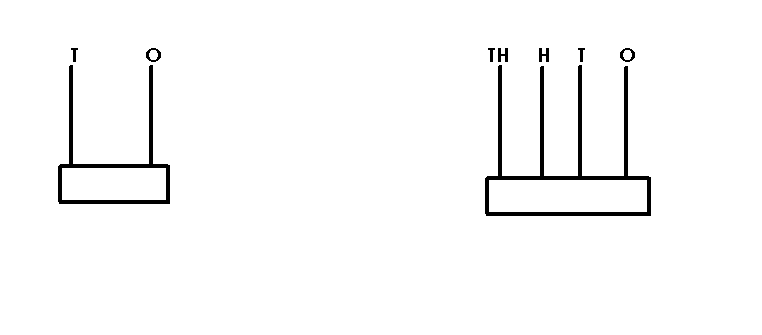 (b)Find the product of the value of 3 and 8 in 135.08.  (3mks)                                                                                                                                                                                                                                                                                                          18.By how many is -5 greater than -7?By how many is -5 greater than -7?21.           SECTION B (60 Marks)		Draw beads to show the number 7083 on the abacus.	                      (1mk)(b)Find the product of the value of 3 and 8 in 135.08.  (3mks)                                                                                                                                                                                                                                                                                                          19.A car consumes 10 litres of petrol for journey of 40km. How many kilometres can a car travel with 60 litres of fuel?A car consumes 10 litres of petrol for journey of 40km. How many kilometres can a car travel with 60 litres of fuel?21.           SECTION B (60 Marks)		Draw beads to show the number 7083 on the abacus.	                      (1mk)(b)Find the product of the value of 3 and 8 in 135.08.  (3mks)                                                                                                                                                                                                                                                                                                          22.At a birth day party attended by 40 guests, 30 guests ate Meat (M), 25 ate Beans (B) and y ate both beans and meat, 5 guests never ate any food.                           ∩ (∑) =40           ∩(M) =___        ∩(B) =____	5Represent the above information on the Venn diagram above.	(4mks)(b) What is the probability of picking a guest who likes both Meat and Beans?(1mk)At a birth day party attended by 40 guests, 30 guests ate Meat (M), 25 ate Beans (B) and y ate both beans and meat, 5 guests never ate any food.                           ∩ (∑) =40           ∩(M) =___        ∩(B) =____	5Represent the above information on the Venn diagram above.	(4mks)(b) What is the probability of picking a guest who likes both Meat and Beans?(1mk)23.22.Katatumba bought the following items from a market.2kgs of rice at sh.3200 per kg.11/2 kg of meat at sh.10000 each kg.500gm of salt at sh.1600 per kg.2 sackets of cooking oil at sh.1850How much money did he pay for all the items?  (5mks)22.At a birth day party attended by 40 guests, 30 guests ate Meat (M), 25 ate Beans (B) and y ate both beans and meat, 5 guests never ate any food.                           ∩ (∑) =40           ∩(M) =___        ∩(B) =____	5Represent the above information on the Venn diagram above.	(4mks)(b) What is the probability of picking a guest who likes both Meat and Beans?(1mk)At a birth day party attended by 40 guests, 30 guests ate Meat (M), 25 ate Beans (B) and y ate both beans and meat, 5 guests never ate any food.                           ∩ (∑) =40           ∩(M) =___        ∩(B) =____	5Represent the above information on the Venn diagram above.	(4mks)(b) What is the probability of picking a guest who likes both Meat and Beans?(1mk)24.(a) Express 1101two in base ten. (2mks)(b)If 24n = 28six, find the value of n. (3mks)   25.The perimeter of a rectangle below is 24 cm.	 4 cm                          yFind the value of y. (3mks)	Calculate the area of the figure. (2mks)The perimeter of a rectangle below is 24 cm.	 4 cm                          yFind the value of y. (3mks)	Calculate the area of the figure. (2mks)(b) Work out:  21/4 x 11/2 of 8   25.The perimeter of a rectangle below is 24 cm.	 4 cm                          yFind the value of y. (3mks)	Calculate the area of the figure. (2mks)The perimeter of a rectangle below is 24 cm.	 4 cm                          yFind the value of y. (3mks)	Calculate the area of the figure. (2mks)27.(a) Using a ruler, pencil and a pair of compasses only. Construct a triangle XYZ where XY= 6cm <X=450 and <y =600. (5mks)(b) Measure line YZ in cm. (1mk)26.Simplify:  0.02 x 0.24                 0.06Simplify:  0.02 x 0.24                 0.0627.(a) Using a ruler, pencil and a pair of compasses only. Construct a triangle XYZ where XY= 6cm <X=450 and <y =600. (5mks)(b) Measure line YZ in cm. (1mk)28.(a) Solve: 4(p-1) - 2(p-1) =12.  (2mks)A book costs 500/= more than a pen. Their total cost is sh.2500.Find the cost of each item. (3mks)(a) Solve: 4(p-1) - 2(p-1) =12.  (2mks)A book costs 500/= more than a pen. Their total cost is sh.2500.Find the cost of each item. (3mks)Use the Venn diagram to work out the LCM of 36 and 30.(3mks)Use the Venn diagram to work out the LCM of 36 and 30.(3mks)28.(a) Solve: 4(p-1) - 2(p-1) =12.  (2mks)A book costs 500/= more than a pen. Their total cost is sh.2500.Find the cost of each item. (3mks)(a) Solve: 4(p-1) - 2(p-1) =12.  (2mks)A book costs 500/= more than a pen. Their total cost is sh.2500.Find the cost of each item. (3mks)30.The exchange rates for Kenya shillings (Ksh) to Uganda shillings (Ug sh.) and United states dollars (Us $) to Uganda shillings are shown below.KSH.1=  Ug sh. 20US $ 1 = Ug sh. 2500. How many Kenya shillings can I get from 50,000 Ug shillings? (3mks)If the cost of a car in US $ is 10,000.How much money can you pay for the car in Uganda shillings? (2mks)The exchange rates for Kenya shillings (Ksh) to Uganda shillings (Ug sh.) and United states dollars (Us $) to Uganda shillings are shown below.KSH.1=  Ug sh. 20US $ 1 = Ug sh. 2500. How many Kenya shillings can I get from 50,000 Ug shillings? (3mks)If the cost of a car in US $ is 10,000.How much money can you pay for the car in Uganda shillings? (2mks)29.Study the prime factorization shown on the Venn diagram below and answer the questions.         F36                       F30Find the value of x and y. (2mks)Study the prime factorization shown on the Venn diagram below and answer the questions.         F36                       F30Find the value of x and y. (2mks)30.The exchange rates for Kenya shillings (Ksh) to Uganda shillings (Ug sh.) and United states dollars (Us $) to Uganda shillings are shown below.KSH.1=  Ug sh. 20US $ 1 = Ug sh. 2500. How many Kenya shillings can I get from 50,000 Ug shillings? (3mks)If the cost of a car in US $ is 10,000.How much money can you pay for the car in Uganda shillings? (2mks)The exchange rates for Kenya shillings (Ksh) to Uganda shillings (Ug sh.) and United states dollars (Us $) to Uganda shillings are shown below.KSH.1=  Ug sh. 20US $ 1 = Ug sh. 2500. How many Kenya shillings can I get from 50,000 Ug shillings? (3mks)If the cost of a car in US $ is 10,000.How much money can you pay for the car in Uganda shillings? (2mks)31. Ali scored the following marks in a series of Math tests: 60, 70, 40 and 65. Find: (1mk@)His mean mark.Modal mark. Median mark.Modal frequency.31. Ali scored the following marks in a series of Math tests: 60, 70, 40 and 65. Find: (1mk@)His mean mark.Modal mark. Median mark.Modal frequency.32.                8:00           9:00          10:00          11:00        12:00                                TIME (HRS)The graph above shows the journey of a motorist who travelled from Town A through Town B to Town C. The motorist rested at Town B and continued to town C. At what time did the motorist reach town B? (1mk) How far is Town C from Town A? (1mk)Calculate the average speed for the whole journey. (3mks)	END32.                8:00           9:00          10:00          11:00        12:00                                TIME (HRS)The graph above shows the journey of a motorist who travelled from Town A through Town B to Town C. The motorist rested at Town B and continued to town C. At what time did the motorist reach town B? (1mk) How far is Town C from Town A? (1mk)Calculate the average speed for the whole journey. (3mks)	END32.                8:00           9:00          10:00          11:00        12:00                                TIME (HRS)The graph above shows the journey of a motorist who travelled from Town A through Town B to Town C. The motorist rested at Town B and continued to town C. At what time did the motorist reach town B? (1mk) How far is Town C from Town A? (1mk)Calculate the average speed for the whole journey. (3mks)	END32.                8:00           9:00          10:00          11:00        12:00                                TIME (HRS)The graph above shows the journey of a motorist who travelled from Town A through Town B to Town C. The motorist rested at Town B and continued to town C. At what time did the motorist reach town B? (1mk) How far is Town C from Town A? (1mk)Calculate the average speed for the whole journey. (3mks)	END32.                8:00           9:00          10:00          11:00        12:00                                TIME (HRS)The graph above shows the journey of a motorist who travelled from Town A through Town B to Town C. The motorist rested at Town B and continued to town C. At what time did the motorist reach town B? (1mk) How far is Town C from Town A? (1mk)Calculate the average speed for the whole journey. (3mks)	END